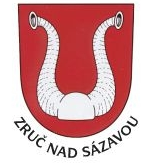 Program „4 pro děti“  na činnost s dětmi a pro děti Zastupitelstvo Města Zruč nad Sázavou schválilo usnesení č. 59/2016 ze dne 19. 9. 2016 tento „ Program „ 4 pro děti“ na činnost s dětmi a pro děti“ (dále jen „Program“)Čl. 1 Úvodní ustanoveníPoskytovatelem dotace dle Programu je Město Zruč nad Sázavou.Poskytování dotací dle Programu zabezpečuje Město Zruč nad Sázavou z rozpočtu Města Zruč nad Sázavou. Programem se rozumí souhrn věcných, časových a finančních podmínek podpory účelu určeného Městem Zruč nad Sázavou v Programu.Dotací se rozumí peněžní prostředky poskytnuté z rozpočtu Města Zruč nad Sázavou právnické nebo fyzické osobě na účel stanovený v Programu (dále jen „ dotace“).Dotaci lze poskytnout na základě žádosti o poskytnutí dotace prostřednictvím veřejnoprávní smlouvy (dále jen „ žádost“).Na poskytnutí dotace na základě žádosti není právní nárok.O poskytnutí dotace z Programu rozhoduje Zastupitelstvo Města Zruč nad Sázavou (dále jen „ Zastupitelstvo“). Dotace je účelová a poskytuje se na základě veřejnoprávní smlouvy o poskytnutí dotace z Programu (dále jen „smlouva“), uzavřené mezi Městem Zruč nad Sázavou a příjemcem dotace (dále jen „příjemce“).Čl. 2Účel dotace a důvodu podporyTento program podporuje formou účelových finančních dotací aktivity s dětmi (s mládeží) a pro děti (pro mládež).Podpora pomocí programu je zaměřena nejen na pravidelné a dlouhodobé činnosti určené co nejširšímu spektru dětí a mládeže, ale i na jednotlivé akce konané na podporu činností a aktivit, které napomáhají rozvoji, rozšiřování a zkvalitňování činností jednotlivých dětí a mládeže ve volném čase.Dotaci dle tohoto Programu lze poskytnout pouze na účel, který je vymezen v rámci tohoto Programu.Dotaci je možné poskytnout na akce kulturní, sportovní i další volnočasové aktivity pro děti a mládež ve Zruči nad Sázavou a spádových obcí.Dotací lze podpořit pouze akce dětí a mládeže, které mají trvalé bydliště ve Zruči nad Sázavou nebo spádových obcí ( Nesměřice, Želivec, Domahoř, Dubina).Dotací lze podpořit i tělovýchovné a sportovní akce pro mládež republikového a mezinárodního významu, i přípravu výrazných sportovních talentů.Dotaci je možné poskytnout pro zkvalitnění a rozvoj materiálně technického vybavení, jako nezbytného předpokladu pro další rozvoj práce s dětmi a mládeží.Dotaci je možné poskytnout také na práci s dětmi a mládeží, na tréninky či jiné volnočasové aktivity probíhající minimálně 1x týdně. Přičemž 1 hodina tréninku (jiné volnočasové aktivity) = 60 minut, 1 hodina maxilmálně/150,- Kč. Žadatel musí dodat pracovní smlouvu, náplň práce a při vyúčtování výkazy práce s vyplněnou docházkou dětí za požadované období. Dotaci je možno poskytnout také v oblasti vzdělávací, dramatické a literární, výtvarné, fotografické a filmové, hudební a taneční.Čl. 3 Objem peněžních prostředkůCelkový objem peněžních prostředků vyčleněných z rozpočtu Města Zruč nad Sázavou na podporu stanoveného účelu je 1.000.000 Kč. Čl. 4Výše a charakter dotaceMinimální výše požadované dotace je stanovena:     1 000,- KčMaximální výše požadované dotace je stanovena: 150 000,- KčMinimální spoluúčast žadatele je stanovena minimálně 5% z celkových uznatelných nákladů akce/projektu.Dotace se poskytuje do výše maximálního podílu 95% z celkových uznatelných nákladů akce/projektu. Dotace je poskytována i na finanční náklady akce/projektu spočívající v uhrazení daně z přidané hodnoty v souvislosti s realizací projektu a to v těchto případech:není-li příjemce registrovaným plátcem daně z přidané hodnoty dle zákona č. 235/2004 Sb., o dani z přidané hodnoty, ve znění pozdějších předpisů (dále jen zákon č. 235/2004 Sb.),je-li příjemce registrovaným plátcem daně z přidané hodnoty, kterému však nevznikl v souvislosti s realizací akce/projektu nárok na odpočet uhrazené daně z přidané hodnoty dle zákona č. 235/2004 Sb.,je-li příjemce registrovaným plátcem daně z přidané hodnoty, kterému vznikl v souvislosti s realizací akce/projektu pouze částečný nárok na odpočet uhrazené daně z přidané hodnoty, v tomto případě je příjemci poskytována dotace i na finanční náklady akce/projektu spočívající v uhrazené dani z přidané hodnoty, u níž příjemci nevznikl nárok na odpočet daně z přidané hodnoty dle zákona č. 253/2004 Sb.Dotace není poskytována na finanční náklady akce/projektu spočívající v uhrazení daně z přidané hodnoty v souvislosti s realizací akce/projektu, je-li příjemce registrovaným plátcem daně z přidané hodnoty, kterému vznikl v souvislosti s realizací akce/projektu nárok na odpočet daně z přidané hodnoty ve výši uhrazené daně z přidané hodnoty dle zákona č. 235/2004 Sb.Budou-li náklady akce/projektu nižší oproti předpokládaným, z nichž byla dotace vypočtena, a nebyla by dodržena minimální spoluúčast příjemce ve výši 5% z celkových uznatelných nákladů akce/projektu, příjemce vrátí alikvotní část poskytnuté dotace tak, aby byla dodržena minimální spoluúčast příjemce ve výši 5% z celkových uznatelných nákladů.Pokud skutečné celkové náklady akce/projektu překročí souhrn předpokládaných nákladů na realizaci akce/projektu, uhradí příjemce částku tohoto překročení z vlastních zdrojů. Čl. 5Lhůta pro podání žádostí, okruh způsobilých žadatelů, způsob podání žádosti, vzor žádosti, povinné přílohy v žádostiLhůta pro podání žádostí je stanovena od 20. 10. 2016 od 8.00 hodin do 18. 11. 2016 do 11.00 hodin.Žadatelem o dotaci může být fyzická a právnická osoba, která působí na území Města Zruč nad Sázavou. Nesmí být dlužníkem města a musí mít vypořádány i veškeré závazky vůči městu. Program je určen nejen organizacím pracujícím s dětmi a mládeží, ale i jednotlivým dobrovolným pracovníkům pracujícím s dětmi a mládeží. Za děti se považují fyzické osoby do 15 let věku a za mládež se považují fyzické osoby od 15 do 18 let věku včetně.Způsob podání žádosti a její povinné přílohy stanovuje „Metodický pokyn k podávání žádostí o dotace prostřednictvím veřejnoprávní smlouvy z Programu „4 pro děti“ na činnost s dětmi a pro děti z rozpočtu Města Zruč nad Sázavou“, který je nedílnou součástí tohoto Programu a který je uveden v Příloze č. 1 k tomuto Programu (dále jen“ Metodický pokyn k podávání žádostí“).Vzor žádosti je uveden v Příloze č. 2 k tomuto Programu a jsou nedílnou součástí tohoto Programu.Čl. 6Hodnocení žádostí a lhůta pro rozhodnutí o žádostiPo ukončení příjmu žádostí proběhne kontrola formálních náležitostí a přijatelnosti žádostí, kterou provádí Odbor kultury, školství a sportu Města Zruč nad Sázavou. Žádosti, které nebudou řádně podány, budou vyřazeny z dotačního řízení a nebudou předloženy Hodnotící komisi k hodnocení.V případě zjištěných formálních nedostatků řádně podaných žádostí vyzve Odbor kultury, školství a sportu žadatele o doplnění. Žádost musí být doplněna do 5 pracovních dnů od vyzvání.Odbor kultury, školství a sportu připraví materiály pro Hodnotící komisi (seznam žádostí, které splňují formální požadavky a seznam žádostí, které je nesplňují). Žádosti budou hodnoceny podle základních hodnotících kritérií. Bodový součet základních kritérií je maximálně 100 bodů. Hodnotící komise je jmenována Radou města Zruč nad Sázavou (dále jen „ Rada“) v počtu tří členů.Celkový maximální počet bodů, který každý hodnotitel může přidělit dané žádosti je 100 bodů. Bodová ohodnocení žádostí od hodnotitelů se sčítají. Maximální počet bodů pro jednu žádost je tedy 300 bodů.Základní kritéria: O poskytnutí dotace z rozpočtu Města Zruč nad Sázavou rozhoduje v rozsahu pravomocí daných zákonem č. 128/2000 Sb., o obcích (obecní zřízení), ve znění pozdějších předpisů, Zastupitelstvo Města Zruč nad Sázavou na základě návrhu Rady Města Zruč nad Sázavou. Pro jednání Rady města připravuje podklady Odbor kultury, školství a sportu Města Zruč nad Sázavou na základě výsledků jednání Hodnotící komise.Lhůta pro rozhodnutí o žádosti je stanovena do 20. 12. 2016. Seznam úspěšných žadatelů bude po skončení této lhůty zveřejněn na úřední desce Městského úřadu Zruč nad Sázavou.Čl. 7Podmínky pro poskytnutí dotace a povinnosti příjemceDotaci lze poskytnout na základě řádně podané úplné žádosti zpracované v souladu s Programem a Metodickým pokynem k podávání žádostí.Dotaci lze poskytnout žadateli, který nemá ke dni podání žádosti závazky po lhůtě jejich splatnosti ve vztahu k rozpočtu Města Zruč nad Sázavou a který není v žádném soudním sporu s Městem Zruč nad Sázavou.Příjemce je povinen při čerpání dotace postupovat v souladu s příslušnými obecně závaznými právními předpisy.Majetek pořízený či zhodnocený s účastí dotace nesmí být převeden na jinou právnickou nebo fyzickou osobu, prodán, nebo komerčně pronajat po dobu pěti let od data ukončení realizace projektu/akce. Výjimku z tohoto ustanovení může udělit Rada města na základě písemné žádosti příjemce.Příjemce je povinen při zadání veřejné zakázky dodržovat zásady transparentnosti, rovného zacházení a zákazu diskriminace.Dotace se poskytuje bezhotovostním převodem na bankovní účet příjemce.Příjemce je povinen předložit v určeném termínu povinné dokumenty pro přípravu a podpis smlouvy. Tyto dokumenty stanoví Ekonomický odbor města, který bude podpisy veřejnoprávních smluv zajišťovat.Poskytovatel se zavazuje poskytnout příjemci dotaci za účelem uvedeným v článku II. na účet příjemce uvedený ve veřejnoprávní smlouvě do 30 dnů po schválení vyúčtování předloženého příjemcem. Příjemce je povinen dotaci použít jen v daném období a k účelu, na který mu byla poskytnuta.Příjemce může zahájit realizaci projektu/akce jěště před podpisem smlouvy. Uznatelné náklady projektu/akce jsou náklady vzniklé příjemci v souvislosti s realizací projektu/akce od 1. 1. 2017 za podmínky, že se jedná o uznatelné náklady projektu/akce, na který byla příjemci poskytnuta dotace.Projekt/ akce musí být dokončena v termínu stanoveném ve smlouvě. Výjimku z tohoto ustanovení může udělit Rada města na základě písemné žádosti. Čerpání a naplnění poskytnuté dotace musí proběhnout nejdéle do 31. 12. 2017. Příjemce, který použije dotaci v rozporu s Programem a uzavřenou smlouvou, je povinen dotaci nebo její část použitou v rozporu s Programem a uzavřenou smlouvou neprodleně odvést na účet Města Zruč nad Sázavou.Příjemce je povinen vypracovat a předložit Dokumentaci závěrečného vyhodnocení a vyúčtování projektu/akce poskytnuté dotace dle podmínek stanovených smlouvou.Příjemce se zavazuje v průběhu i po ukončení realizace projektu/akce, pokud to povaha projektu/akce dovoluje, označit, že projekt/akce byl realizován s přispěním Města Zruč nad Sázavou.Do pěti let od vyúčtování poskytnuté dotace může poskytovatel nebo jím určený orgán požadovat doklady, provést fyzickou kontrolu, nebo jiné další úkony k ověření, zda byly finanční prostředky dotace použity v souladu s obecně závaznými právními předpisy a v souladu s podmínkami Programu.Pokud bude žadatel přizván na jednání Rady města, musí s sebou přinést kompletní dokumentaci ke své činnosti – finanční podklady, zprávu o činnosti apod.K veškerým výkladům souvisejících pojmů a v případě nejasností je rozhodující stanovisko Rady města. Čl. 8Závěrečná ustanoveníTento Program byl projednán a schválen Zastupitelstvem Města Zruč nad Sázavou dne 19. 9. 2016 usnesením č. 59/2016 a nabývá účinnosti dne 20. 9. 2016.Mgr. Martin HujerStarosta městaVyvěšeno dne: 20. 9. 2016Sejmuto dne: 20. 12. 2016Příloha č. 1 k Programu „4 pro děti“ na činnost s dětmi a pro děti“Metodický pokynk podávání žádostí o dotace prostřednictvím veřejnoprávní smlouvy z Programu „4 pro děti“na činnost s dětmi a pro děti Žádost o dotaci je nutno podat ve lhůtě pro podávání žádostí, která je stanovena v Programuod 20. 10. 2016 od 8.00 hodindo 18. 11. 2016 do 11.00 hodinŽádost o dotaci je podána ve stanovené lhůtě v písemné podobě na předepsaném formuláři s povinnými přílohami. Žádost musí být doručena do podatelny Městského úřadu Zruč nad Sázavou, Zámek 1, 285 22, Zruč nad Sázavou a to nejdéle do konce lhůty pro podávání žádostí.Žadatel si při vyplňování žádosti zvolí formulář podle zaměření daného projektu/akce: Formulář pro činnost nebo Formulář pro akci, který je součástí žádosti o dotaci.Povinné přílohy k žádosti o dotaci: Příloha 1: Rozpočet projektuPříloha 2: Čestné prohlášeníPříloha 3: Doklad o přidělení IČ (kromě fyzického nepodnikatelského subjektu)Příloha 4: Statut, resp. stanovy Žadatele či jiný zakladatelský dokument, popřípadě                  výpis z obchodního rejstříku nebo jiné evidence dle zvláštních právních                   předpisů a doklad prokazující oprávnění jednat jménem Žadatele                 (platí pro právnické osoby)Přílohy 1 a 2 musí být vyplněny na předepsaném formuláři, přílohy 3 a 4 jsou žadatelem dokládány formou neověřených kopií.Přílohy jsou seřazeny a očíslovány podle seznamu příloh uvedeném v žádosti o dotaci.Bližší informace k podávání žádostí o dotace z Programu poskytne vedoucí Oboru kultury, školství a sportu Města Zruč nad Sázavou:Mgr. Martina Fialová, telefon: 327 531 194, e-mail: fialova@mesto-zruc.czKritériumPopis kritériaBodové ohodnoceníSoulad projektu s vyhlášeným programem, přínos projektuNaplnění účelu a zaměření programu, projekt je v souladu se Strategickým plánem rozvoje města a přispívá k rozvoji komunitního života ve městě.0 - 20Pravidelná aktivitaDlouhodobá, systematická, pravidelná práce s dětmi0 – 20InovaceProjekt je úplně novou aktivitou na území města0 – 20Podpora novýchtalentůProjekt je zaměřen na vyhledávání nových talentů a jejich další rozvoj0 – 10Propagace městaProjekt pozitivně přispívá k propagaci města0 – 10Vliv na vzděláníProjekt má pozitivně vliv na vzdělání0 – 5Vliv na životníprostředíProjekt pozitivně přispívá ke zlepšení životníhoprostředí0 – 5Schopnost a připravenost žadatele projekt realizovatProjekt dostatečně personálně zajištěn, reálnýharmonogram realizace projektu.0 - 5Ekonomika projektuReálný rozpočet, náklady jsou provázány s aktivitami projektu, ceny v místěobvyklé0 – 5